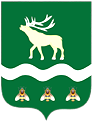 Российская Федерация Приморский крайДУМА ЯКОВЛЕВСКОГО МУНИЦИПАЛЬНОГО ОКРУГАПРИМОРСКОГО КРАЯРЕШЕНИЕ19 декабря 2023 года                  с. Яковлевка                                  №  184 - НПАО внесении изменения в Положение об оплате труда муниципальных служащих органов местного самоуправления Новосысоевского сельского поселенияРассмотрев представление администрации Новосысоевского сельского поселения о внесении изменений в Положение об оплате труда муниципальных служащих органов местного самоуправления Новосысоевского сельского поселения, на основании Федерального закона от 2 марта 2007 года № 25-ФЗ «О муниципальной службе в Российской Федерации», статьи 134 Трудового кодекса Российской Федерации, пункта 4 статьи 86 Бюджетного кодекса Российской Федерации Дума Яковлевского муниципального округаРЕШИЛА:1. Внести в Положение об оплате труда муниципальных служащих органов местного самоуправления Новосысоевского сельского поселения, утвержденное решением муниципального комитета Новосысоевского сельского поселения от 18 февраля 2009 года № 213-НПА, следующее изменение:приложение 1 к Положению изложить в следующей редакции:«Приложение 1к Положению об оплате труда  муниципальных служащих органов местного самоуправления Новосысоевского сельского поселенияРазмеры должностных окладов муниципальных служащих органов местного самоуправления Новосысоевского сельского поселения».2. Настоящее решение вступает в силу после его официального опубликования и распространяется на правоотношения, возникшие с 1 декабря 2023 года.Председатель ДумыЯковлевского муниципального округа                                      Е.А. Животягин  Глава Яковлевскогомуниципального округа                                                                А.А. КоренчукНаименование должностиРазмер должностного оклада (рублей)Размеры должностных окладов муниципальных служащих в Администрации Новосысоевского сельского поселенияРазмеры должностных окладов муниципальных служащих в Администрации Новосысоевского сельского поселенияГлавный специалист 2 разряда 9 387,00